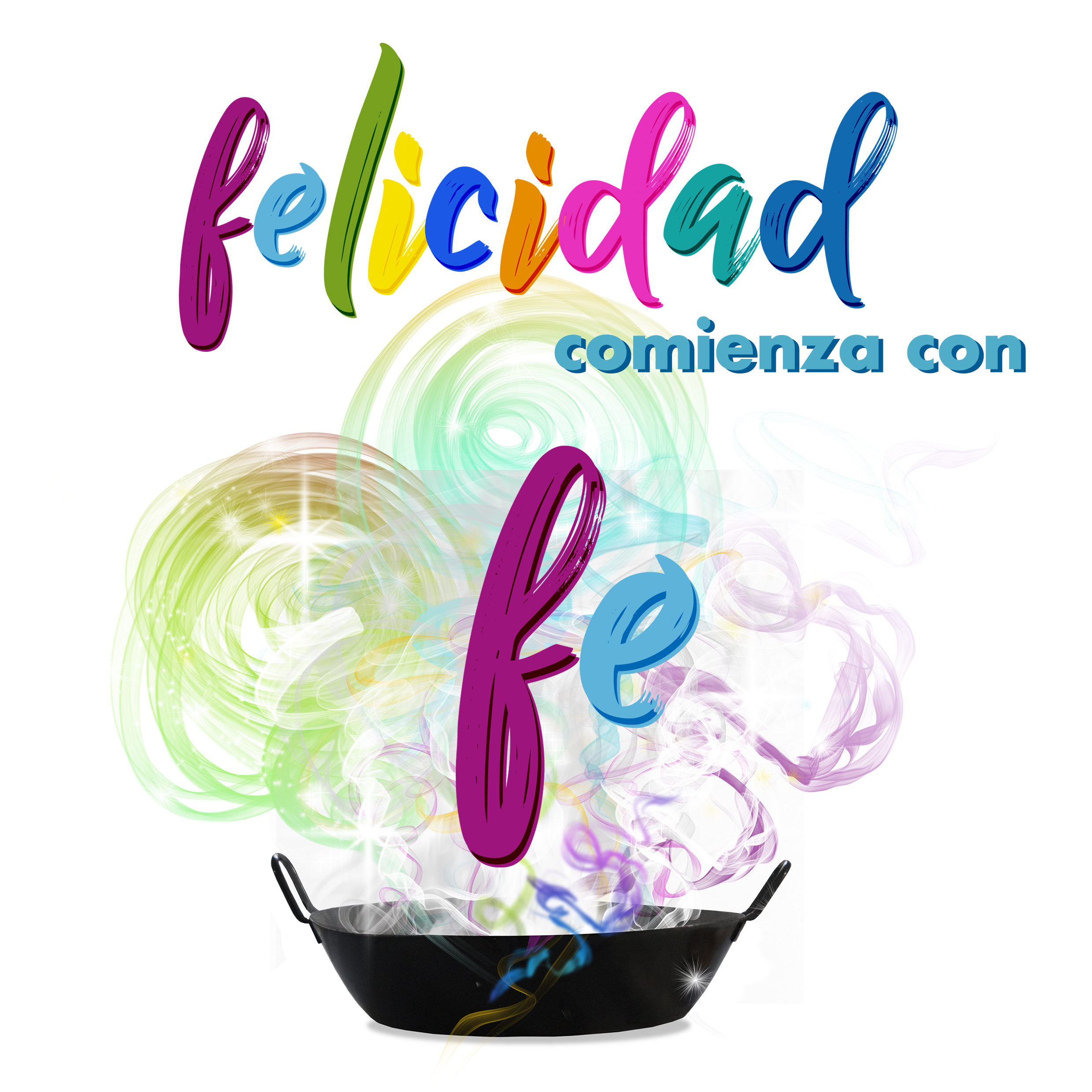 MOTIVACIÓN - DINÁMICALa celebración, de manera indirecta la comenzaremos en el aula.Según están en clase, antes de ir a la celebración, desde el comienzo de  la mañana, tendremos escrito en la pizarra “La felicidad comienza con fe”. Si quieres ver el mundo con la gafas de Jesús, con las gafas de la fe, ponte una de las gafas que hay en la mesa del profesor. (se puede unas gafas sin lente en la mesa del profesor)Ningún profesor comentamos nada de la frase.Ya en la Iglesia, según entramos, lo primero que hacemos es darles la letra de la canción y escucharla.  Después lanzamos un diálogo-reflexión sobre lo que han sentido al ver la frase en la pizarra.Ver las diversas reacciones de los compañeros..Qué invitaciones y llamadas hemos sentido en nuestra vida…Quién pensaban que había escrito ese mensaje  en la pizarra…Miramos la letra y sacamos aquellos elementos que nos parecen los más significativos.POSIBLE AMBIENTACIÓN¿Te has dado cuenta que FELICIDAD comienza con FE? y no es un truco con letras... es verdad... FE LICIDAD... comienza con FE...

Con FE en que es tu Felicidad es posible... con FE de que la mereces... con FE de que estas en el camino correcto... con FE de que eres la mejor persona que puedes ser hoy... con FE de que mejoras cada día... con FE de que lo que aparenta estar mal son simplemente oportunidades de aprender... con FE de que tu vida tiene un impacto en el resto de nuestras vidas... con FE de que eres hijo de Dios... con FE de que hay mucha gente que te quiere bien... con FE de que lo que haces vale la pena... con FE de que lo que te has propuesto tiene sentido... con FE de que sin importar cual sea tu situación actual... es temporal... con FE de que existe alguien más en quien confiar... 

Con FE de que tu Felicidad depende de tí... con FE de que tu Felicidad es Contagiosa... con FE de que tu Felicidad tiene tu nombre... con FE de que la Felicidad es +... con FE de que tú conoces el Secreto de la Felicidad... con FE de que la Felicidad se expande... se multiplica... con FE de que puedes ser Feliz sin importar donde vivas o quien eres... con FE de que la Felicidad está en ti... y estará donde quieras que vayas porque está contigo... con FE de que TODOS merecemos ser Felices... con FE de que Dios nos quiere Felices... 

Sólo tienes que dar el primer paso y CREER... anda... es fácil... simplemente tienes que CREER que mereces ser feliz y que Dios siempre está contigo... nada más… y nada menos. LECTURA*Motivación: Jesús nos sigue proponiendo una felicidad distinta a la de la sociedad. Una felicidad donde lo esencial no está en el tener cosas, en la fama o el poder, sino que lo esencial de la propuesta de Jesús está en dónde ponemos nuestro corazón. Lectura evangélica (Mateo 5,1-12)Viendo la muchedumbre, subió al monte, se sentó, y sus discípulos se le acercaron. Y, tomando la palabra, les enseñaba diciendo:
«Bienaventurados los pobres de espíritu,
porque de ellos es el Reino de los Cielos.
Bienaventurados los mansos,
porque ellos poseerán en herencia la tierra.
Bienaventurados los que lloran,
porque ellos serán consolados.
Bienaventurados los que tienen hambre y sed de la justicia,
porque ellos serán saciados.
Bienaventurados los misericordiosos,
porque ellos alcanzarán misericordia.
Bienaventurados los limpios de corazón,
porque ellos verán a Dios.
Bienaventurados los que trabajan por la paz,
porque ellos serán llamados hijos de Dios.
Bienaventurados los perseguidos por causa de la justicia,
porque de ellos es el Reino de los Cielos.
Bienaventurados seréis cuando os injurien y os persigan y digan con mentira toda clase de mal contra vosotros por mi causa. Alegraos y regocijaos, porque vuestra recompensa será grande en los cielos; pues de la misma manera persiguieron a los profetas anteriores a vosotros.OTRAS POSIBLES LECTURAS:Motivación: Don Bosco propuso a sus muchachos un modelo de felicidad basado en el amor, en la entrega. Un modelo de felicidad basado en Jesús. Algunas frases que resumen esa propuesta de don Bosco:Me basta que seáis jóvenes para amaros como a hijos.Un buen consejo lo aceptaría aunque viniera del diabloComprenderás mejor la importancia del bien, si consideras que tu salvación eterna o tu condenación, depende únicamente de ti.La dulzura en el hablar, en el obrar y en reprender, lo gana todo y a todos.En la comunión frecuente se encuentra luz, fuerza y santidad.La mejor obra que se puede hacer en este mundo es atraer las almas perdidas al buen sendero, a la virtud.Ser bueno no consiste en no cometer ninguna falta, sino en saber enmendarse.Olvida los favores hechos, pero no los recibidos.Disimula las faltas ajenas y nunca te burles de nadie.La verdadera religión no consiste solamente en palabras; hace falta demostrarla con obrasQuien tiene la conciencia en paz, lo tiene todo.El pasado debe ser maestro del futuro.Respeto a todos, miedo a ninguno.Para hacer el bien hay que tener el valor de sufrir y sobrellevar las contrariedades.HOMILÍA DEL PRESIDENTE DE  LA CELEBRACIÓNPrecesLlenos de alegría y gozo por sentirnos llamados a vivir una felicidad que empieza por FE, dirijamos al Padre nuestra oración confiada.Para que los pueblos y naciones luchen por los valores del Evangelio, que traen la paz, la justicia y verdadera libertad, roguemos al Señor. Te rogamos, óyenos.Para que siempre haya corazones jóvenes que estén dispuestos a seguir la llamada de Dios y dedicar su vida, como Jesús, los profetas y los apóstoles, al servicio de sus hermanos los hombres, siendo testigos de esperanza, roguemos al Señor. Te rogamos, óyenos.Para que todos nosotros seamos verdadera sal de la tierra y luz del mundo, y no nos quedemos a medias, en la desconfianza, en la inseguridad, en el conformismo, roguemos al Señor. Te rogamos, óyenos.